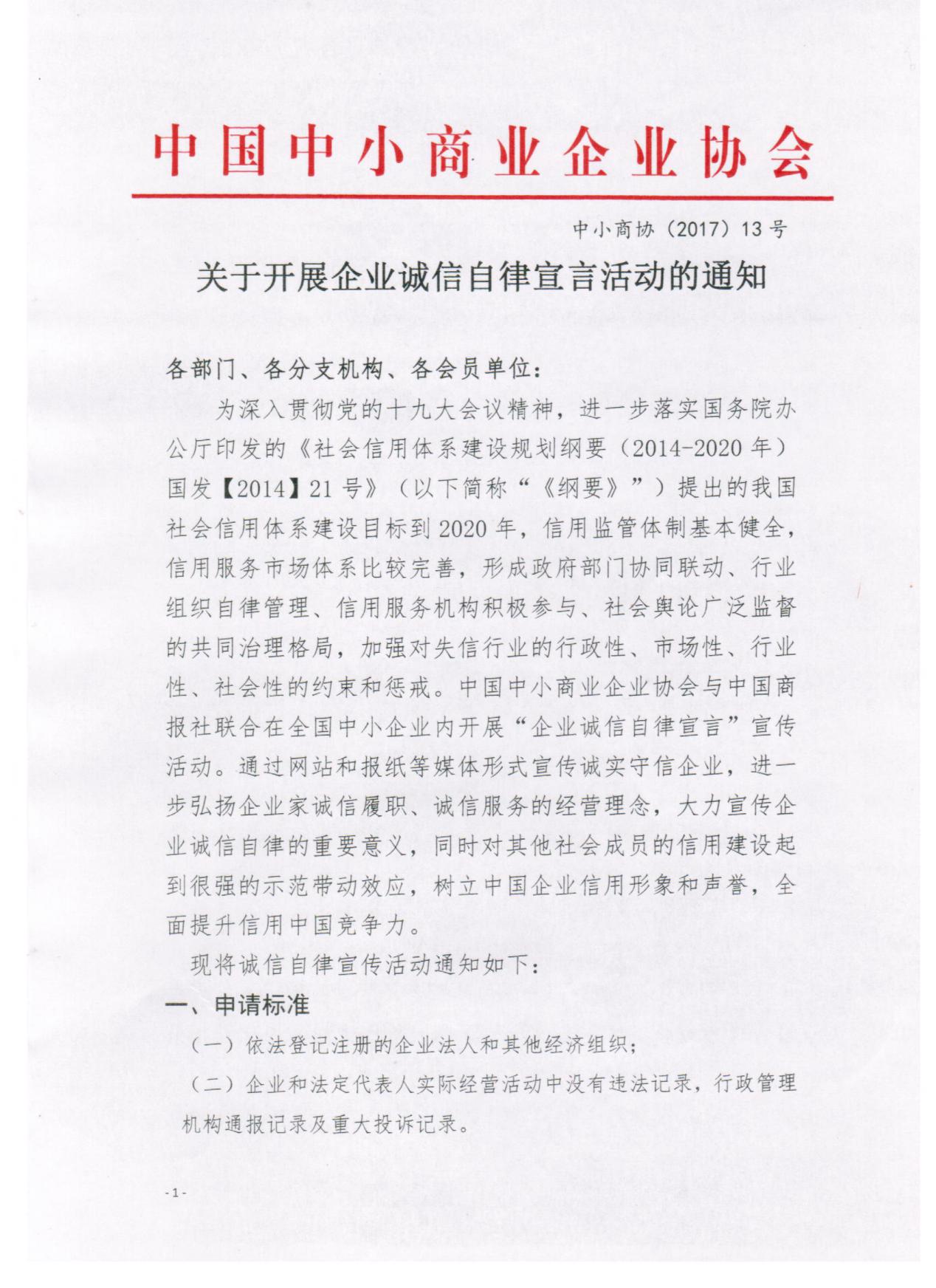 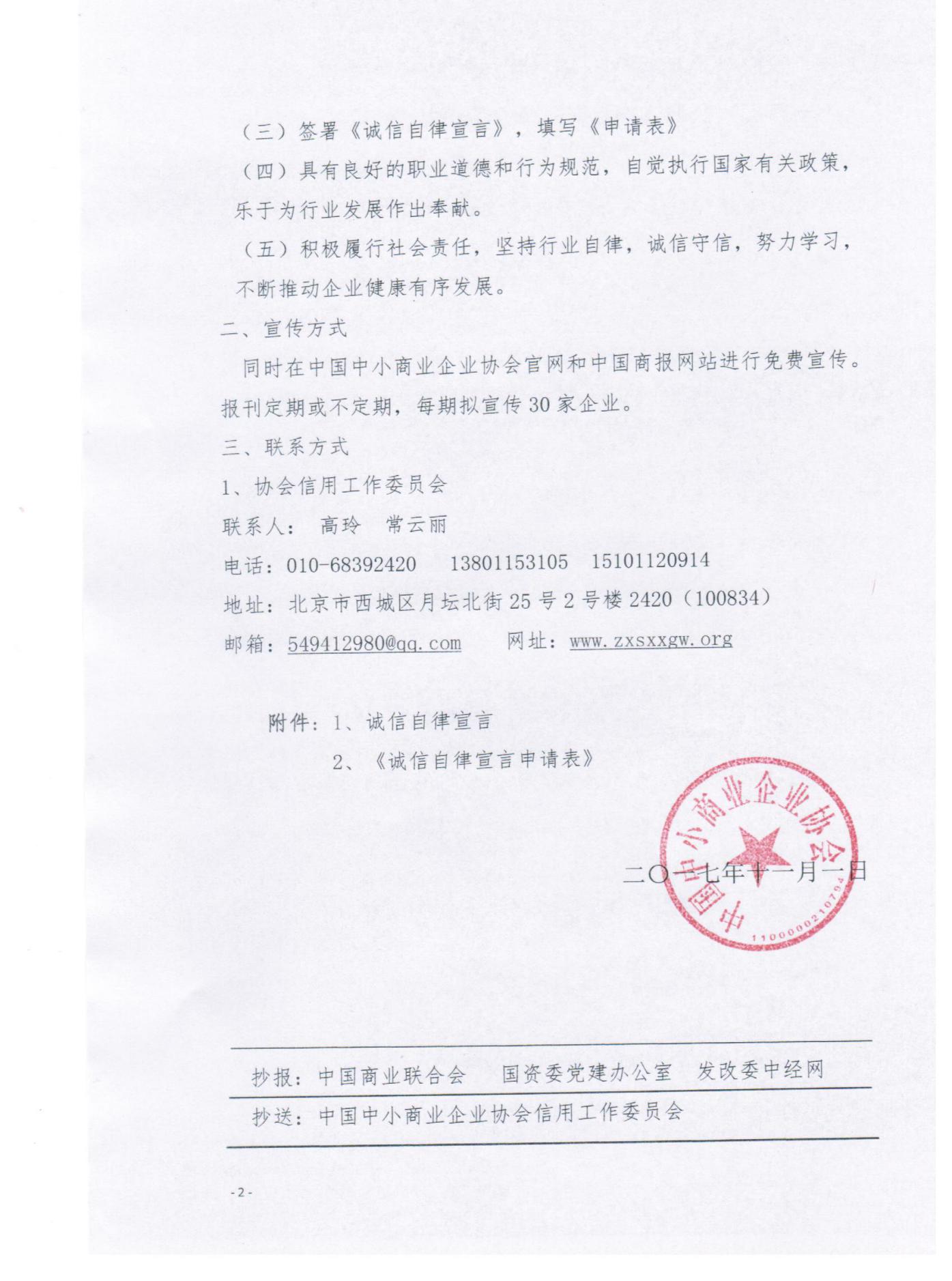 附件1：诚信自律宣言热爱中国共产党，忠于国家，在思想上、政治上、行动上同党中央保持高度一致。遵社国家法律法规，主动承担社会责任。严格按照国家和行业标准生产、经营。以诚为本，以信为基，有承必诺，诚实守信。严格遵循国家相关资质规定。依法及时纳税、不偷税、不漏税如实申报企业资质，不虚报生产要素，不谎报业绩、能力和水平，为行业诚信从业提供保障。法人代表有社会公德、职业道德、个人品德。本企业已认真阅读了上述承诺，自觉遵守本宣言的各项条款并相互监督，保证履行。签订单位名称：法定代表人签字：                                           年    月   日附件2：用黑色碳素笔正楷填写，或者用计算机打印，签字盖章。此表填写后请寄回或传真至中国中小商业企业协会信用工作委员会。宣传费统一汇至：中企信邦（北京）信用评估有限公司                   账号：0200 2103 0920 0003 215                   开户行：工商银行西单支行诚信自律宣言申请表诚信自律宣言申请表诚信自律宣言申请表诚信自律宣言申请表诚信自律宣言申请表诚信自律宣言申请表诚信自律宣言申请表单位名称成立时间    年   月   日  注册资金  注册资金法人代表  联系方式  联系方式经 办 人  联系方式  联系方式公司网址  员工人数  员工人数 所属行业注册地址   资质及荣誉状况     年    月（单位）获___________________________________  资质     年    月（单位）获___________________________________  资质     年    月（单位）获___________________________________  资质     年    月（单位）获___________________________________  资质     年    月（单位）获___________________________________  资质     年    月（单位）获___________________________________  资质   资质及荣誉状况     年    月（单位）获___________________________________  资质     年    月（单位）获___________________________________  资质     年    月（单位）获___________________________________  资质     年    月（单位）获___________________________________  资质     年    月（单位）获___________________________________  资质     年    月（单位）获___________________________________  资质   资质及荣誉状况     年    月（法人）获___________________________________  荣誉     年    月（法人）获___________________________________  荣誉     年    月（法人）获___________________________________  荣誉     年    月（法人）获___________________________________  荣誉     年    月（法人）获___________________________________  荣誉     年    月（法人）获___________________________________  荣誉   资质及荣誉状况  展览展示一、提供资料1.企业LOGO  2.实体照片 3.联系方式、网站、地址、微信公众号。二、网站免费宣传三、报纸展示一期费用为3120元整，配送50份当期报纸。一、提供资料1.企业LOGO  2.实体照片 3.联系方式、网站、地址、微信公众号。二、网站免费宣传三、报纸展示一期费用为3120元整，配送50份当期报纸。一、提供资料1.企业LOGO  2.实体照片 3.联系方式、网站、地址、微信公众号。二、网站免费宣传三、报纸展示一期费用为3120元整，配送50份当期报纸。一、提供资料1.企业LOGO  2.实体照片 3.联系方式、网站、地址、微信公众号。二、网站免费宣传三、报纸展示一期费用为3120元整，配送50份当期报纸。一、提供资料1.企业LOGO  2.实体照片 3.联系方式、网站、地址、微信公众号。二、网站免费宣传三、报纸展示一期费用为3120元整，配送50份当期报纸。一、提供资料1.企业LOGO  2.实体照片 3.联系方式、网站、地址、微信公众号。二、网站免费宣传三、报纸展示一期费用为3120元整，配送50份当期报纸。  申报单位意见签署意见：       单位盖章或负责人签字             2017年   月   日签署意见：       单位盖章或负责人签字             2017年   月   日          申报实施机构：中国中小商业企业协会信用工作委员会          申报实施机构：中国中小商业企业协会信用工作委员会          申报实施机构：中国中小商业企业协会信用工作委员会          申报实施机构：中国中小商业企业协会信用工作委员会